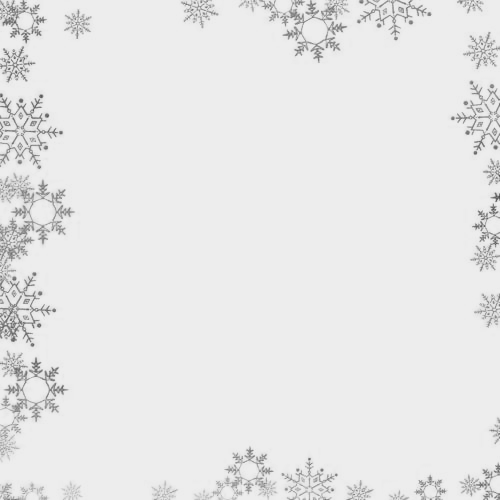 СОГЛАСОВАНО                                                                                         УТВЕРЖДАЮНачальник отдела образования,спорта и туризма                                                                                          Директор ГУО администрации Новобелицкого                                                                  «Гомельская Ирининскаярайона г. Гомеля                                                                                           гимназия»___________ Салоникова Н.В.                                                                      ________  Набока Ю.Н.__________2021                                                                                             _________2021План мероприятий    в оздоровительном  лагере дневного пребывания  «Город детства»Государственного учреждения образования «Гомельская Ирининская гимназия» в период зимних каникулс 27.12 по 30.12.2021 года и с 03.01 по 06.01.2022 годаНачальник  оздоровительного                                              Г.В. Корнюшколагеря дневного пребывания  				       Методист УМК                                                                      Л.И. АнтоноваДата Время проведенияНазвание мероприятияМесто проведенияОтветственные27.12Понедельник8.00-8.30Проведение вводного инструктажа по технике безопасности. Беседа о правилах поведения в оздоровительном лагере дневного пребывания. КабинетАтрощенко Н.С.Воспитатели по графику27.12Понедельник9.30 -10.00В рамках акции «Безопасные каникулы».  Встреча с представителем МЧС «Профилактика детского травматизма. Безопасность – залог здоровья»КабинетПредставитель МЧСВоспитатели по графику27.12Понедельник10.00 – 11.00Открытие оздоровительного лагеря.Развлекательная программа  «Какого цвета Новый год»Актовый залВоспитатели по графикуЦурикова В.М.27.12Понедельник11.00 – 12.00В рамках акции «Безопасные каникулы». Встреча с представителем ОСВОД «Осторожно! Тонкий лед»Актовый залПредставитель ОСВОДВоспитатели по графику27.12Понедельник12.00 – 13.00В рамках акции «Безопасные каникулы». Прогулка – практикум по ПДД «Мы – пешеходы»Территория гимназииВоспитатели по графику28.12Вторник9.30 – 10.00Минутка здоровья и безопасности «Чистые руки – твоя защита»КабинетВоспитатели по графику28.12Вторник10.00 – 10.50Музыкальный час «Как – то раз под Новый год. Новогодние песни – споем вместе»Актовый залЦурикова В.М.Воспитатели по графику28.12Вторник10.50 – 11.0011.00 – 12.00Инструктаж. Обучение правилам безопасного поведения Сказка под Новый год «Час волшебных историй»Библиотекаим. МаршакаВоспитатели по графику28.12Вторник12.00 – 13.00Прогулка – развлечение.  Игра «Два Мороза»Территория гимназииВоспитатели по графику29.12Среда9.30 – 10.00Минутка здоровья и безопасности «Опасные игрушки – петарды и хлопушки»   КабинетВоспитатели по графику29.12Среда10.00 – 10.50Работа в изостудии  «Открытка для Деда Мороза» II отрядСпортивный час, посвященный Году народного единства «Вместе весело играть» I отрядКабинетСпортивный залМалашкина О.В.Майоров В.В.	Воспитатели по графику29.12Среда10.50 – 11.00 11.00 – 13.00 Инструктаж. Обучение правилам безопасного поведения Нас приглашает кинотеатр. Просмотр м/фКабинетКинотеатр «Мир»Воспитатели по графикуВоспитатели по графику30.12Четверг9.30 – 9.55Минутка здоровья и безопасности «Вредные привычки – не мои сестрички»КабинетВоспитатели по графику30.12Четверг9.55 – 10.00 10.00 – 11.00Инструктаж. Обучение правилам безопасного поведения Новогоднее путешествие «Сколько имен у Деда Мороза»Библиотекаим. МаршакаВоспитатели по графику30.12Четверг11.00 – 12.00Мастерская юных волшебников  «Мне снежинка села на ладошку» (учимся рисовать и вырезать снежинки)КабинетВоспитатели по графику30.12Четверг12.00 – 13.00 Прогулка – наблюдение «Зимняя сказка»Территория гимназииВоспитатели по графику03.01Понедельник9.30 – 10.00Минутка здоровья и безопасности «Береги себя и свое здоровье»КабинетВоспитатели по графику03.01Понедельник10.00 – 11.00Спортивный час «Веселые старты» Спортивный залМайоров В.В.Воспитатели по графику03.01Понедельник11.00 – 12.00 Час новогодних сообщений «Главные персонажи Нового года. Откуда взялись Дед Мороз и Снегурочка»КабинетВоспитатели по графику03.01Понедельник12.00 – 13.00 Прогулка – фантазия «Снежный зоопарк»Территория гимназииВоспитатели по графику04.01Вторник9.30 – 10.00Минутка здоровья и безопасности «Помощь при отморожении и переохлаждении»КабинетВоспитатели по графику04.01Вторник10.00 – 10.55Музыкальный час «Светлый праздник Рождества – нет чудесней торжества»Актовый залЦурикова В.М.Воспитатели по графику04.01Вторник10.55 – 11.0011.00 – 12.00Инструктаж. Обучение правилам безопасного поведения Развлекательно – игровой час  «Сказки водят хоровод возле елки в Новый год»Библиотекаим. МаршакаВоспитатели по графику04.01Вторник12.00 – 13.00Прогулка – развлечение «Хороша забавами Зимушка – зима»Территория гимназииВоспитатели по графику05.01Среда9.30 – 10.00Минутка здоровья и безопасности «Незнакомец. Правила безопасного поведения»КабинетВоспитатели по графику05.01Среда10.00 – 11.00 Спортивный час «Самый спортивный отряд»Спортивный залМайоров В.В.Воспитатели по графику05.01Среда11.00 – 12.00Работа в изостудии. Конкурс рисунков «Время рождественских фантазий»КабинетМалашкина О.В.Воспитатели по графику05.01Среда12.00 – 13.00 Прогулка – игра «Если холодно тебе, то делай так»Территория гимназииВоспитатели по графику06.01Четверг9.30 – 9.55Минутка здоровья и безопасности «Где можно и где нельзя играть»Кабинет Воспитатели по графику06.01Четверг9.55 – 10.00 10.00 – 11.00Инструктаж. Обучение правилам безопасного поведения Познавательно – игровой час «Рождественское чудо»Библиотекаим. МаршакаВоспитатели по графику06.01Четверг11.00 – 12.00Закрытие оздоровительного лагеря.Развлекательная программа «Пусть дружба остается с нами»Актовый залВоспитатели по графику06.01Четверг11.15 – 13.00Подвижные игры на свежем воздухе по желанию детей.Территория гимназииВоспитатели по графику